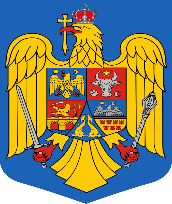 ROMÂNIAMINISTERUL PUBLICPARCHETUL DE PE LÂNGĂ TRIBUNALUL CLUJCluj-Napoca,  str. Dorobanților, nr. 2–4, tel.  0264/43.17.32, fax: 0264/43.10.41; e-mail pt_cluj@mpublic.roNR. OPERATOR DATE CU CARACTER PERSONAL 2888Lucrare nr. 33/VIII/3/2022								18.03.2022COMUNICAT DE PRESĂCompartimentul de informare din cadrul Parchetului de pe lângă Tribunalul Cluj este împuternicit să vă comunice următoarele:La data de 14 martie 2022, în jurul orei 20,00, organele de poliţie au fost sesizate prin serviciul SNAU 112 cu privire la faptul că în urma unui conflict spontan petrecut în apartamentul unui imobil din cartierul Mănăștur, de pe raza mun. Cluj – Napoca, o persoană de sex masculin a suferit leziuni în zona abdomenului, produse cu un cuțit. Având în vedere conținutul sesizării, cauza a fost preluată în urmărire penală proprie de către un procuror din cadrul Parchetului de pe lângă Tribunalul Cluj, care a procedat la schimbarea încadrării juridice în infracțiunea de violenţă în familie în modalitatea tentativei la omor, prev.  de art.199 alin.1 raportat la art.32 alin.1 și la art.188 alin.1 şi 2 C.pen.În urmă cercetărilor s-a stabilit că persoana vătămată a fost înjunghiată de fiul său major, pe fondul unui conflict spontan apărut în locuința comună a părților, cu precizarea că din raportul de expertiză medico-legală, persoana vătămată a prezentat leziuni traumatice la nivel toraco-abdominal, care s-au putut produce prin lovire repetată cu corp tăietor-înţepător și care au pus în primejdie viaţa victimei.În cursul zilei de 15.03.2022, prin ordonanțele dispuse de procuror, agresorul a dobândit gradual calitatea de suspect, și subsecvent, calitatea de inculpat ca urmare a punerii în mișcare a acțiunii penale,Propunerea formulată de Parchetul de pe lângă Tribunalul Cluj a fost admisă de Tribunalul Cluj la data de 16.03.2022, dispunându-se astfel arestarea preventivă a inculpatului pentru o perioadă de 30 de zile, cu precizarea că în prealabil, prin ordonanța procurorului din data de 15.03.2020 s-a dispus reținerea acestuia pentru o perioadă de 24 de ore.Facem precizarea că punerea în mișcare a acțiunii penale, respectiv  reținerea și arestarea preventivă, reprezintă etape și măsuri în cadrul procesului penal, reglementate de Codul de procedură penală, activități care nu pot în nicio situație să înfrângă principiul  prezumției de nevinovăție.COMPARTIMENTUL DE INFORMARE ŞI RELAŢII PUBLICEal Parchetului de pe lângă Tribunalul Cluj,Red./Dact./M.L.A./ 1 ex.